Пояснительная запискаОбщая характеристика учебного предмета.Рабочая программа по русской литературе 8 класса  составлена  на основе Федерального компонента государственного стандарта общего образования и Программы по литературе для 5-11 классов (авторы Черкезова М.В. и др.) «Русская литература: Программа для национальных общеобразовательных учреждений. 5 – 11 классы для  школ с русским (неродным) языком обучения» и по учебнику :Черкезова М.В. и др. Русская литература 8 классы.- Дрофа.- Москва, 2010, «Литература. Учебник-хрестоматия для 8 класса национальных школ». 	 Рабочая программа продолжает начатую в 5-7 классах работу по совершенствованию навыка осознанного, правильного, беглого и выразительного чтения, развитию восприятия литературного текста, воспитанию интереса к чтению и книге. В рабочей программе выделено необходимое количество часов на развитие речи, в том числе и на написание классных сочинений.   Специфику усвоения русской литературы нерусскими определяют такие факторы, как неодинаковый уровень языковой подготовки учащихся разных национальных регионов, своеобразие социальных, этнографических, историко-культурных особенностей, национально-художественная специфика родной для жителей данного региона литературы и устного народного творчества, своеобразие восприятия русской литературы учащимися разных национальностей.Литературный материал организован на историко-хронологической основе.      Цель  изучения литературы – приобщение  учащихся  к  искусству  слова,  богатству  русской  классической  и  зарубежной  литературы.  Основа  литературного  образования – чтение  и  изучение  художественных  произведений,  знакомство  с  биографическими  сведениями  о  мастерах  слова  и  историко-культурными  фактами,  необходимыми  для  понимания  включенных  в  программу  произведений.  Учащиеся  8  класса  должны владеть  техникой чтения,  и  поэтому  в  программе  по  литературе  больше  времени  отводится  на  истолкование  прочитанного.  Основные  формы  работы  на  уроке – это  активное  чтение  вслух  и  углубление  толкования  художественных  произведений.   Главной  идеей  программы  является  системная  направленность,  т.е.  изучение литературы  от  фольклора  к  древнерусской  литературе,  от  нее  к  русской  литературе  XVIII, XIX  и  XX  веков.  Эта  идея  и  концентрический  подход  помогают  учителю  подвести  школьников  к  пониманию  творчества  отдельного  писателя  и  литературного  процесса  в  целом.Уроки  внеклассного чтения  имеют  целью  не  только  расширение круга  чтения,  удовлетворение  читательских  интересов  учащихся,  но  и  формирование  у  школьников  читательской самостоятельности  на  основе  перенесения  в  сферу  самостоятельного  чтения  опорных  литературных  знаний,  читательских  умений  и  навыков. Курс литературы опирается на следующие виды деятельности по освоению содержания художественных произведений и теоретико-литературных понятий:осознанное, творческое чтение художественных произведений разных жанров;выразительное чтение художественного текста;различные виды пересказа (подробный, краткий, выборочный, с элементами комментария, с творческим заданием);ответы на вопросы, раскрывающие знание и понимание текста произведения;заучивание наизусть стихотворных и прозаических текстов;анализ и интерпретация произведения;составление планов и написание отзывов о произведениях;написание сочинений по литературным произведениям и на основе жизненных впечатлений;целенаправленный поиск информации на основе знания ее источников и умения работать с ними.Одна из составляющих литературного образования – литературное творчество учащихся. Творческие работы различных жанров способствуют развитию аналитического и образного мышления школьника, в значительной мере формируя его общую культуру и социально-нравственные ориентиры.  Место предмета «Литература » в базисном учебном плане МБОУ «СОШ им. Дж. Х. Яндиева с. Дачное»   Программа рассчитана на 68 часа, 2 часа в неделю. Программой предусмотрено проведение уроков:           -внеклассного чтения – 11 ч.           - уроков развития речи – 15 чРезультаты  изучения предмета:      Цель  изучения литературы – приобщение  учащихся  к  искусству  слова,  богатству  русской  классической  и  зарубежной  литературы.  Основа  литературного  образования – чтение  и  изучение  художественных  произведений,  знакомство  с  биографическими  сведениями  о  мастерах  слова  и  историко-культурными  фактами,  необходимыми  для  понимания  включенных  в  программу  произведений.  Курс литературы опирается на следующие виды деятельности по освоению содержания художественных произведений и теоретико-литературных понятий:осознанное, творческое чтение художественных произведений разных жанров;выразительное чтение художественного текста;различные виды пересказа (подробный, краткий, выборочный, с элементами комментария, с творческим заданием);ответы на вопросы, раскрывающие знание и понимание текста произведения;заучивание наизусть стихотворных и прозаических текстов;анализ и интерпретация произведения;составление планов и написание отзывов о произведениях;написание сочинений по литературным произведениям и на основе жизненных впечатлений;целенаправленный поиск информации на основе знания ее источников и умения работать с ними.Одна из составляющих литературного образования – литературное творчество учащихся. Творческие работы различных жанров способствуют развитию аналитического и образного мышления школьника, в значительной мере формируя его общую культуру и социально-нравственные ориентирыЛичностными результатами выпускников средней  школы с русским (неродным) и родным (нерусским) языком обучения, формируемыми при изучении предмета «Литература», являются:-осознание себя и представителями своего народа,  и гражданами многонациональногоРоссийского государства;-совершенствование  духовно-нравственных   качеств личности, воспитание чувствалюбви к многонациональному Отечеству, уважительного отношения к русской литературе(культуре), культурам других народов;-использование для решения познавательных и коммуникативных задач различныхисточников информации (словари, энциклопедии, интернет-ресурсы и другие базы данных).Метапредметные  проявляются в:-умении   понимать   проблему,   выдвигать   гипотезу, структурировать   материал,подбирать   аргументы   для подтверждения собственной позиции,  выделять причинно-следственные связи в устных и письменных высказываниях, формулировать выводы;-овладении умениями самостоятельно организовывать собственную деятельность, оцениватьее, определять сферу своих интересов;-использовании в самостоятельной деятельности приемов сопоставления и сравнения;-умении работать с разными источниками информации, находить ее, анализировать,использовать в самостоятельной деятельности.Предметные результаты выпускников состоят:1) в познавательной сфере:•	понимание ключевых проблем изученных произведений русского фольклора и фольклора других народов России, произведений древнерусской литературы, литературы XVIII в., русских писателей  XIX—XX вв., произведений литературы  народов  России и зарубежной литературы; способность грамотно формулировать эти проблемы;•	понимание связи литературных произведений с эпохой их написания, выявление заложенных в них вневременных,   непреходящих   нравственных  ценностей  и  их современного звучания;•	умение анализировать литературное произведение определять его принадлежность к одному из литературных родов и жанров;  понимать и формулировать тему, идею,  нравственный пафос литературного произведения, характеризовать его героев,  сопоставлять героев одного или нескольких произведений, а также произведений русской и родной литературы;•	определение в произведении элементов сюжета, композиции,  изобразительно-выразительных средств языка, понимание их роли в раскрытии идейно-художественного содержания   произведения   (элементы   филологического анализа);•	владение элементарной литературоведческой терминологией при анализе литературного произведения;2)	в ценностно-ориентационной сфере:• приобщение к духовно-нравственным ценностям русской литературы и культуры, сопоставление их с духовно-нравственными ценностями своего народа;• формулирование собственного отношения к произведениям русской литературы, их оценка;• собственная интерпретация (в отдельных случаях)изученных литературных произведений;• понимание авторской позиции и умение  выразить свое отношение к ней;3)	в коммуникативной сфере:восприятие на слух литературных произведений разных жанров на русском языке, осмысленное чтение их и адекватное восприятие;         умения  пересказывать прозаические произведения или их отрывки с использованием образных средств русского языка и цитат из текста; отвечать на вопросы по прослушанному или прочитанному тексту; создавать на русском языке устные монологические речевые высказывания разного типа; вести диалог на русском языке при соблюдении норм русского речевого этикета;написание изложений и сочинений на темы, связанные с тематикой и проблематикой  изученных произведений, классных и домашних творческих работ, рефератов на литературные и общекультурные темы;в эстетической сфере:понимание образной природы литературы как явления словесного искусства, эстетическое восприятие произведений  русской литературы, выраженных в образной системе иной национальной культуры; формирование эстетического вкуса на основе освоения русских художественных текстов;умение при сопоставлении произведений русской и родной литературы выявлять их сходство и национальное своеобразие, обусловленное особенностями образных систем русской и родной литературы, структурными особенностями русского и родного языка.   	 Общие учебные умения, навыки и способы деятельности        Уроки литературы призваны обеспечить:           - приобщение учащихся к богатствам отечественной и мировой художественной литературы;           - развитие у учащихся способности эстетического восприятия и оценки художественной литературы;           - формирование представлений учащихся о литературе как о социокультурном феномене, занимающем специфическое место в жизни нации и человечества;           - воспитание речевой культуры учащихся.           Основой литературы как учебной дисциплины является чтение и изучение художественной литературы. Надо уделить выработке навыков беглого, выразительного чтения  большое внимание.Содержание тем учебного курсаВведение. Художественная литература и научная литература. Художественная литература и другие виды искусства.Ι.Из древнерусской литературы.Жанры древнерусской литературы: поучение, житие. Общая характеристика жанров.«Поучение Владимира Мономаха». Жанр и композиция “Поучения”. Основы христианской морали в "Поучении". Слава и честь родной земли, духовная преемственность поколений как главные темы "Поучения".             « Сказание о Борисе и Глебе». Христианские мотивы жертвенности, смирения.Безропотное принятие насилия, смерти.“Житие Сергия Радонежского”. Жанр жития. Отражение в житии представления о нравственном эталоне. Иерархия ценностей православного человека в "Житии…". Способы создания характера в "Житии". Характер Сергия: трудолюбие, жертвенность, кротость, беззаветное служение родине, крепкая вера.   Б.В.Зайцев «Преподобный Сергий Радонежский ».  Исторический смысл дела великого «созерцателя» и «деятеля». Историческая судьба России и  судьба Сергия Радонежского.	Сочинение адаптированного текста поучения	Урок внеклассного чтения  А.И.Солженицын «Матрёнин двор»ΙΙ.Из русской литературы 19 века.          А.С.Пушкин. «К Чаадаеву», «К морю»,  «Во глубине сибирских руд». Дружба поэта с декабристами, восхищение их мужеством, призыв к стойкости и надежде на торжество идеалов гуманизма и свободы.	 «Анчар». Своеобразие авторского понимания проблемы рабства и тирании как проявления общемирового зла. Символический  образ «древа яда». Роль пейзажа. Торжественный приподнятый стиль  изложения. 	 Любовная лирика. «Не   пой, красавица, при мне» Грустно-лирическая интонация воспоминаний о «далёкой бедной деве». История создания стихотворения и его музыкальные интерпретации в романсах русских композиторов. 	  «19 октября», поэма «И.И. Пущину» (отрывок). Повесть «Капитанская дочка». Обращение Пушкина в 30-е годы 19 века к теме пугачёвского восстания. Особенности композиции. Историческая правда и художественный вымысел Использование фольклорных средств для создания образа народного вождя. Отношение к Пугачёву и народному восстанию автора и рассказчика. Роль Пугачёва и Екатерины ΙΙ в судьбе Маши и Гринёва, смысл сопоставления. Гринёв: его роль в произведении, формирование характера и взглядов. Маша Миронова: её душевная стойкость, нравственная красота. Проблемы чести и долга, человеческого достоинства. Точность и лаконизм пушкинской  прозы.	Контрольная работа по творчеству А.С.Пушкина 	Сопоставительный анализ произведений А.С.Пушкина.	Урок  внеклассного чтения. А. С. Пушкин «19 октября», «И. И. Пущину». 	М.Ю.Лермонтов «Молитва», «Мой демон», «Ангел», «И скучно, и грустно..», «Нет, не тебя так пылко я люблю». Поэма «Мцыри».	Демонический мотив в творчестве Лермонтова. Образ Демона в стихотворении «Мой Демон» как воплощение отрицания и протеста против существующего миропорядка. Поэтическое противопоставление демонического и божественного начал.  	 «Ангел». Трагический разрыв человеческой связи с небом и тоска по утерянной гармонии.   «Мцыри». Воплощение в образе Мцыри основных черт романтического героя. Стремление к свободе, жажда борьбы, протест сильной, цельной личности против смирения и покорности – основные темы поэмы. Особенности проявления  свободолюбия героя через естественное стремление попасть в страну отцов, бежать из «доброго плена». Противопоставление  монастыря-тюрьмы и родины Мцыри. Трагическая разъединённость Мцыри с миром людей как отличительная  особенность романтического героя. Форма монолога-исповеди, способствующая наиболее глубокому раскрытию истории душевных поисков героя. Сцена сражения Мцыри с барсом. Фольклорная основа. Переводы поэмы на родной язык. Отражение образа Мцыри  в русском изобразительном искусстве (М.А.Врубель, Л.О.Пастернак, Д.В.Шмаринов и др.)	Классное сочинение по поэме «Мцыри». Н.В.Гоголь    	  «Ревизор» (фрагменты). История создания комедии. Основной конфликт комедии. Страх  перед ревизором как основа развития комедийного сюжета. Разоблачение нравственных и социальных пороков чиновничества.Смех- единственно «честное, благородное лицо комедии»-. Речевые характеристики персонажей. Монолог и диалог. Гипербола. Толкование Гоголем своей пьесы. 	«Хлестаковщина» как социально-психологическое явление. «Ревизор» в театре и кино. Значение  драматургии Гоголя для становления и развития драматургии в родной литературе. Повесть «Шинель» (фрагменты).  Тема «маленького человека», бедного, мелкого чиновника. Акакий Акакиевич Башмачкин –страдающий человек, достойный сочувствия и  сожаления. «Значительное лицо» - обобщённый тип чиновника высшего ранга. Реалистическая фантазия.	Классное сочинение по пьесе «Ревизор»	Урок внеклассного чтения. Н.В.Гоголь  «Коляска».	А.Н. Островский. Пьеса «Свои люди- сочтёмся». Купеческая среда в изображении Островского. Проблема «отцов» и «детей» в пьесе. Образ  Большова и Подхалюзина., тема самодурства в пьесе. Нравственная проблематика пьесы.    	Н.А.Некрасов. «Железная дорога». «Тройка». «Песня Ерёмушке»	 «Железная дорога». Фактическая основа стихотворения. Сочетание реальности и фантастики как способ раскрытия идейного содержания произведения. Образ «царя-голода» и картины тяжкого, губительного труда рабочих. Представление о народе как о создателе всех материальных и духовных ценностей. Осмысление благородной привычки к труду как залога будущего возрождения народа и страны.	«Песня Ерёмушке», «Тройка». Любование красотой и юностью крестьянской девушки и горькие раздумья о её безрадостной доле. Ритмико-интонационные особенности стихотворения, сближающие  его с народной песней. Широкое бытование в народе песен на стихи Некрасова. Особенности восприятия таких песен с учётом национальных традиций учащихся.     Л.Н.Толстой  Повесть «После бала». (фрагменты)	Страницы биографии. Социально-нравственные проблемы в рассказе  «После бала». Образ рассказчика Контрастное построение рассказа как способ выражения идеи произведения. Мысль автора о моральной ответственности человека за происходящее в общественной жизни. Образ рассказчика в произведении.	Сочинение по рассказу «Утро после бала»	Урок внеклассного чтения по рассказу Л.Н.Толстого «Люцерн»    А.П.Чехов «Крыжовник»  (фрагменты).Столкновение мечты и действительности. Три мнения-впечатления (Ивана Ивановича, Алёхина и Буркина) о герое рассказа и объективность авторской позиции. Значение пейзажа.	Урок внеклассного чтения  по рассказу А.П.Чехова «Смерть чиновника».	Обобщающий урок по литературе 19 века.Из русской литературы XX века.    	В.Г.Короленко «Последний луч» (фрагменты).Произведение из цикла сибирских рассказов писателя, посвященных жизни жителей Сибири. Поиски писателем ответа на загадку характера русского человека. Поэтизация красот якутской природы. Русские ссыльные в Якутии. Нераскрытые тайны Чернышевых. Неразгаданные легенды Сибири. Тема второй родины.М.А.Булгаков. Повесть «Собачье сердце» (фрагменты). Сочетание в повести реалистической и фантастической образности. Тема интеллигенции: сохранение  традиций культуры и духовности (образ профессора Преображенского). Непредсказуемость научных опытов, ответственность учёных за свои открытия. Роль наследственного и социального   в человеке, попытки перевоспитания Шарикова. Зловещая роль Швондера и подобных ему  в формировании характера  и поведения  Шарикова. Сочетание в повести драматизма и сатиры. Экранизация  повести.	Сочинение по повести М.Булгакова «Собачье сердце»   	А.Т.Твардовский «Василий Тёркин» (главы по выбору). Замысел, история создания и особенности композиции поэмы. Художественное восприятие  широкой панорамы Вов и осмысление роли русского народа в достижении  победы. Воплощение в образе Василия Тёркина  лучших качеств воина и типичных черт русского национального характера: мужество и душевная стойкость, жизнерадостность и веселая удаль, смекалка и талантливость. Фольклорная основа  образа Тёркина. Тема единства поколений. Народность языка. Юмор в поэме. Образ автора.	Письменная работа по поэме А.Т.Твардовского «Василий Тёркин»	Р.р. Урок-концерт. Стихи и песни о Великой Отечественной войне. Боевые подвиги и военные будни в творчестве М. Исаковского, Б.Окуджавы, А.Фатьянова, Л.Ошанина  М.Цветаева «Красною кистью рябина зажглась», «Моим стихам…» «Отец и его музей в Москве». Россия, творчество в поэзии Цветаевой.Трагичность мировосприятия. Своеобразие  поэтического стиля.С.А.Есенин «Песнь о собаке», «Шёл Господь пытать людей в любови»…, «Не ветры осыпают пущи»…, «Не бродить, не мять в кустах багряных»…, «Низкий дом с голубыми ставнями». Деревенская проза в стихах поэта.Б.Л.Пастернак «Снег идёт», «Заморозки», «Быть знаменитым некрасиво».«Снег идёт» Простота и точность в создании поэтической картины снегопада. Осознание естественного хода  человеческой жизни и её включенности в ход всего мироздания. Роль повторов в создании спокойной интонации раздумья. Оригинальность метафор. Особая мелодика стиха и выражение её в песне, созданной на слова стихотворения.«Быть знаменитым некрасиво…» Мысль о необходимости прожить жизнь достойно, творя её как произведение искусства, честно и красиво. «Заморозки». Средства художественной выразительности, создающие картину осеннего утра.	Обучение анализу лирического  стихотворения.  В.Маяковский «Хорошее отношение к лошадям», «Прозаседавшиеся». Особенности стихосложения Маяковского.  В.М.Шукшин «Обида»(фрагменты).Обличение грубости, казённого отношения к человеку – всего, что ранит и калечит человеческую душу. Психологически точное изображение тончайших движений человеческой души.	Урок внеклассного чтения по рассказам В.М.Шукшина.	 Работа над художественным переводом отрывка из рассказа В.М.Шукшина.	А.И. Приставкин «Ночевала тучка золотая…»"Изнанка" войны. Война глазами детей. Два брата Кузьмёныши..Равнодушная жестокость взрослых , детский протест      Породнившиеся кровью Тема интернационализма . Подлинное и мнимое чувство братства. Призыв к Правде, Добру, Справедливости. "Моя повесть, - дополняет автор, - есть факт сопротивления безжалостности, бесчеловечности". Смысл названия повести.    	Р.р.  Классное сочинение «Великая Отечественная война в литературе XX века» (произведение по выбору учащегося) 	Вн. чт. Тема войны в современной прозе. Г.Я. Бакланов «Навеки девятнадцатилетние».К.Г.Паустовский. Зарубки на сердце. Одиночество как вечная проблема человечества.	Обобщающий урок по литературе 20 века.В.Г.Распутин «Уроки французского». Тема милосердия в художественном произведении.ΙV Литература народов России.	Г.Тукай. «Родной земле», «Родной язык». Патриотический лиризм стихотворений. Воспевание дружбы между народами, гуманистический пафос стихотворений, их афористичность, глубокий лиризм, отражение в них народной мудрости V. Из зарубежной литературы. 	 У.Шекспир. «Ромео и Джульетта»   Поединок семейной вражды и любви. «Вечные проблемы» в трагедии Шекспира. Судьба влюблённых в мире несправедливости и злобы. Смысл финала трагедии  Воспевание поэтом любви и дружбы. Сонет как форма лирической поэзии Мысль и чувство в сонетах Шекспира. Художественное своеобразие его лирики.	Дж. Свифт «Путешествие Гулливера» (фрагменты). Сатирическое  изображение пороков и слабостей  современного Свифту общества.	Вн. чт. Э. По.  Рассказы. Жанр фантастической новеллы в зарубежной литературе.Литература и история в произведениях, изученных в 8 классе. Подведение итогов года. Рекомендации по летнему чтению.Произведения для заучивания наизусть.А.С.Пушкин «Во глубине сибирских руд»«Капитанская дочка», отрывок «Буран»М.Ю.Лермонтов «И скучно, и грустно»,отрывок из поэмы «Мцыри» на выбор (строф)Н.А.Некрасов отрывок из стихотворения «Железная дорога»(по выбору)М.Цветаева (одно по выбору)Б.Л.Пастернак (по выбору)А.Т.Твардовский, отрывок из поэмы «Василий Тёркин»(по выбору)У.Шекспир, сонет (по выбору).Основные теоретико-литературные понятияПонятие о художественном образе.Литературные роды и жанры: эпос (рассказ, новелла, повесть, роман), лирика (лирическое стихотворение, стихотворение в прозе, поэма). Понятие о драме как о литературном роде. Комедия, драма,   трагедия.   Баллада   как   лироэпический
жанр.Основные литературные направления: романтизм, реализм.Сатира и юмор. Развитие понятия о комическом.Жизненная правда и художественный вымысел. Фантастика.Углубление понятия о форме и содержании литературного произведения: тема, идея, проблема; углубление понятия о сюжете и композиции, стадиях развития действия (экспозиция, завязка, кульминация, развязка, эпилог); понятие об эпиграфе; конфликт, образ автора, автор-повествователь, литературный герой, прототип, лирический герой.Углубление понятия о языке художественного произведения. Изобразительно-выразительные средства в художественном произведении: развитие  понятий  об  эпитете,   метафоре,  сравнении, олицетворении. Гипербола, гротеск, аллегория.Проза и поэзия. Основы стихосложения: стихотворный размер. Обогащение знаний о ритме, рифме,  строфе.Общее и национально-специфическое в литературе.Основные виды деятельности по освоению литературных произведений и теоретико-литературных понятийОсознанное, творческое чтение художественных произведений разных жанров.Выразительное чтение художественного текста.Различные виды пересказа (подробный, краткий,   выборочный,   с  использованием  образных средств языка или цитат из текста).Ответы на вопросы, раскрывающие знание и понимание текста произведения.Заучивание наизусть стихотворных и прозаических текстов.Анализ и интерпретация произведения.Сопоставление произведений русской и родной литературы  на основе общности тематики, проблематики и жанра, выявление национально обусловленных различий.Самостоятельный перевод фрагментов русского художественного текста на родной язык.Составление планов прочитанных произведений. Написание изложений с элементами сочинения.Написание сочинений по литературным произведениям и на основе жизненных впечатлений.Целенаправленный поиск информации на основе знания ее источников и умения работать с ними.                                    Требования к уровню подготовки   учащихся 8 классаНа этом этапе на передний план выдвигаются задачи развития способности формулировать и аргументированно отстаивать личностную позицию, связанную с нравственной проблематикой произведения, а также совершенствования умений анализа и интерпретации художественного текста, предполагающих установление связей произведения с исторической эпохой, культурным контекстом, литературным окружением и судьбой писателя. Отбор произведений на этом этапе литературного образования учитывает возрастающий интерес школьников к нравственно-философской проблематике произведений и психологическому анализу. Основу теоретико-литературных знаний составляет постижение системы литературных родов и жанров, а также художественных направлений.В результате изучения литературы ученик должен знать/пониматьобразную природу словесного искусства;содержание изученных литературных произведений;основные факты жизни и творчества А.С.Пушкина, М.Ю.Лермонтова, Н.В.Гоголя;изученные теоретико-литературные понятия;уметьвоспринимать и анализировать художественный текст;выделять смысловые части художественного текста, составлять план прочитанного;определять род и жанр литературного произведения;выделять и формулировать тему, идею, проблематику изученного произведения; давать характеристику героев, сопоставлять эпизоды литературных произведений и сравнивать их героев;выявлять авторскую позицию;выражать свое отношение к прочитанному;выразительно читать произведения (или фрагменты), в том числе выученные наизусть, соблюдая нормы литературного произношения;владеть различными видами пересказа;строить устные и письменные высказывания в связи с изученным произведением;участвовать в диалоге по прочитанным произведениям, понимать чужую точку зрения и аргументированно отстаивать свою;писать отзывы о самостоятельно прочитанных произведениях, сочинения;использовать приобретенные знания и умения в практической деятельности и повседневной жизни для:создания связного текста (устного и письменного) на необходимую тему с учетом норм русского литературного языка;определения своего круга чтения и оценки литературных произведений; поиска нужной информации о литературе, о конкретном произведении и его авторе (справочная литература, периодика, телевидение, ресурсы Интернета).Формы обучения в классно-урочной системе: парная и групповая работа, обучение в малых группах, разноуровневое обучение;интегрированные уроки;игровые формы обучения;индивидуальные образовательные траектории освоения программы для одарённых детей в условиях урока.Формы контроля в 8 классе: тесты;подробный и выборочный пересказ отрывка из текста, сочинение на литературную тему, сочинение-рассуждение на морально-этическую тему; проверочная работа с выбором ответа; индивидуальный контроль (карточки); комплексный анализ текстаКалендарно - тематический план                                     Критерии оценивания учащихсяСистема оценивания устного ответа:                                                                     При оценке устных ответов следует руководствоваться следующими основными критериями в пределах программы.Оценкой «5» оценивается ответ, обнаруживающий прочные знания и глубокое понимание текста изученного произведения; умение объяснить взаимосвязь событий, характер, поступки героев и роль художественных средств в раскрытии идейно-эстетического содержания произведения; умение пользоваться теоретико-литературными знаниями и навыками разбора при анализе художественного произведения, привлекать текст для аргументации своих выводов, раскрывать связь произведения с эпохой (8-11кл.); свободное владение монологической литературной речью.Оценкой «4» оценивается ответ, который показывает прочное знание и достаточно глубокое понимание текста изучаемого произведения; умения объяснять взаимосвязь событий, характер, поступки героев и роль основных художественных средств в раскрытии идейно-эстетического содержания произведения; умение пользоваться основными теоретико-литературными знаниями и навыками при анализе прочитанных произведений; умение привлекать текст произведения для обоснования своих выводов; хорошее владение монологической речью. Однако допускаются две неточности в ответе.Оценкой «3» оценивается ответ, свидетельствующий в основном  о знании и понимании текста изученного произведения; умение объяснить взаимосвязь основных событий, характеры и поступки героев и роль важнейших художественных средств в раскрытии идейно-художественного содержания произведения; знания основных вопросов теории, не недостаточным умением пользоваться этими знаниями при анализе произведений; ограниченных навыков разбора и недостаточном умении привлекать текст произведений для подтверждения своих выводов. Допускается несколько ошибок в содержании ответа, недостаточно свободное владение монологической речью, ряд недостатков в композиции и языке ответа, несоответствие уровня чтения нормам, установленным для данного класса.Оценкой «2» оценивается ответ, обнаруживающий незнание существенных вопросов содержания произведения, неумение объяснять поведение и характеры основных героев и роль важнейших художественных средств в раскрытии идейно-эстетического содержания произведения, незнание элементарных теоретико-литературных понятий; слабое владение монологической  литературной речью и техникой чтения, бедность выразительных средств языка.Оценкой «1» оценивается ответ, показывающий полное незнание содержания произведения и непонимание основных вопросов, предусмотренных программой; неумение построить монологическое высказывание, низкий уровень техники чтения.Критерии оценки письменных работОсновными формами проверки речевого развития учащихся являются сочинения. Это комплексные работы, с помощью которых проверяются различные стороны языковой и речевой подготовки учащихся:коммуникативные умения, т.е. умения раскрыть тему высказывания, передать основную мысль, изложить материал последовательно и связно, найти для него соответствующую композиционную и языковую форму;языковые навыки или соблюдение в речи норм литературного языка;навыки правописания - орфографические и пунктуационные. Любое сочинение оценивается двумя отметками: первая ставится за содержание и речевое оформление, вторая - за грамотность, то есть за соблюдение орфографических, пунктуационных и языковых норм. Таблица . Критерии оценивания сочинений Ошибки и недочеты в сочинениях Следует различать понятия «ошибка» и «недочет». Ошибка - это нарушение требований к правильности речи, нарушение норм литературного языка. О ней мы говорим «так сказать нельзя». Недочет - это нарушение рекомендаций, связанных с понятием хорошей, коммуникативно-целесообразной речи. Ошибку мы оцениваем с позиции «это неправильно», недочет - с позиции «это хуже, чем могло бы быть сказано или написано». Другими словами, недочет - это скорее не ошибка, а некоторая шероховатость речи.Речевые недочеты свидетельствуют о том, что школьник не научился подчинять отбор слов и выражений задаче речи. Выбранные им языковые средства неточно передают мысль или искажают ее, не раскрывают отношения автора к описываемым фактам, не соответствуют стилю изложения. Речевыми недочетами можно считать:- повторение одного и того же слова;- однообразие словарных конструкций;- неудачный порядок слов;различного рода стилевые смешения.Ошибки в содержании сочинений Ошибки в содержании сочинения показывают, что ученик не овладел полностью умением составлять программу высказывания: недостаточно знаком с фактическим материалом по теме высказывания; не умеет отбирать сведения так, чтобы раскрыть заявленную тему; не владеет логикой изложения. Фактические ошибкиискажение имевших место событий, неточное воспроизведение источников, имен собственных, мест событий, дат.Логические ошибки-нарушение последовательности в высказывании;-отсутствие связи между частями сочинения и между предложениями;-неоправданное повторение высказанной ранее мысли;-раздробление одной микротемы другой микротемой;-несоразмерность частей высказывания или отсутствие необходимых частей;-неоправданная подмена лица, от которого ведется повествование. К примеру, повествование ведется сначала от первого, а потом от третьего лица.Речевые ошибкиК речевым ошибкам относятся ошибки и недочеты в употреблении слов и построении текста. Первые, в свою очередь, делятся на семантические и стилистические.К речевым семантическим ошибкам можно отнести следующие нарушения:употребление слова в несвойственном ему значении, например: мокрыми ресницами он шлепал себя по лицу; реки с налипшими на них городами; устав ждать, братик опрокинул подбородок на стол;неразличение (смешение) паронимов или синонимов, например: учитель не должен потакать прихотям ребенка и идти у него на поводке;нарушение лексической сочетаемости, например: Чичиков постепенно покидает город; пули не свистели над ушами;употребление лишних слов, например: опустив голову вниз; он впервые познакомился с Таней случайно;пропуск, недостаток нужного слова, например: Сережа смирно сидит в кресле, закутанный белой простыней, и терпеливо ждет конца (о стрижке);стилистически неоправданное употребление ряда однокоренных слов, например: характерная черта характера; приближался все ближе и ближе;Стилистические ошибки представляют собой следующие нарушения, которые связаны с требованиями к выразительности речи:неоправданное употребление в авторской речи диалектных и просторечных слов, например: У Кити было два парня: Левин и Вронский;неуместное употребление эмоционально окрашенных слов и конструкций, особенно в авторской речи, например: Рядом сидит папа (вместо отец) одного из малышей;смешение лексики разных исторических эпох;употребление штампов.Речевые ошибки в построении текста:бедность и однообразие синтаксических конструкций;нарушение видовременной соотнесенности глагольных форм, например: Когда Пугачев выходил из избы и сел в карету, Гринев долго смотрел ему вслед;стилистически неоправданное повторение слов;неудачное употребление местоимений для связи предложений или частей текста, приводящее к неясности, двусмысленности речи, например: Иванов закинул удочку, и она клюнула;неудачный порядок слов.Грамматические ошибкиГрамматические ошибки - это нарушение грамматических норм образования языковых единиц и их структуры.Анализ грамматических ошибок помогает учителю определить, какими нормами языка (словообразовательными, морфологическими, синтаксическими) не владеет ученик. Разновидности грамматических ошибокСловообразовательные, состоящие в неоправданном словосочинительстве или видоизменении слов нормативного языка (например, надсмешка, подчерк, нагинаться, спинжак, беспощадство, публицизм и т.п.). Такие ошибки нельзя воспринимать как орфографические.Морфологические, связанные с ненормативным образованием форм слов и употреблением частей речи (писав свои произведения, не думал, что очутюсь в полной темноте; одни англичанины; спортсмены в каноях; ихний улыбающий ребенок; ложит и т.д.)Синтаксическиеа)	Ошибки в структуре словосочетаний, в согласовании и управлении, например: браконьерам, нарушающих закон; жажда к славе;б)	ошибки в структуре простого предложения:- нарушение связи между подлежащим и сказуемым, например: солнце села; но не вечно ни юность, ни лето; это было моей единственной книгой в дни войны;- нарушение границы предложения, например: Собаки напали на след зайца. И стали гонять его по вырубке;- разрушение ряда однородных членов, например: настоящий учитель верен своему делу и никогда не отступать от своих принципов. Почти все вещи в доме большие: шкафы, двери, а еще грузовик и комбайн;- ошибки в предложениях с причастными и деепричастными оборотами, например; причалившая лодка к берегу; На картине «Вратарь» изображен мальчик, широко расставив ноги, упершись руками в колени;- местоименное дублирование одного из членов предложения, чаще подлежащего, например: Кусты, они покрывали берег реки;- пропуски необходимых слов, например: Владик прибил доску и побежал в волейбол.в) ошибки в структуре сложного предложения:- смешение сочинительной и подчинительной связи, например: Когда ветер усиливается, и кроны деревьев шумят под его порывами;- отрыв придаточного от определяемого слова, например: Сыновья Тараса только что слезли с коней, которые учились в Киевской бурсе;г) смешение прямой и косвенной речи;д) разрушение фразеологического оборота без особой стилистической установки, например: терпеть не могу сидеть сложив руки; хохотала как резаная.Нормы оценивания сочинений При оценке сочинения необходимо учитывать самостоятельность, оригинальность замысла ученического сочинения, уровень его композиционного и речевого оформления. Наличие оригинального замысла, его хорошая реализация позволяют повысить первую оценку за сочинение на один балл.Если объем сочинения в полтора-два раза больше нормы, то при оценке работ следует исходить из нормативов, увеличенных для отметки «4» на одну, а для отметки «3» на две единицы. При выставлении оценки «5» превышение объема сочинения не принимается во внимание.Первая оценка (содержание и речь) не может быть положительной, если не раскрыта тема сочинения, хотя по остальным показателям оно написано удовлетворительноКритерии оценивания презентаций	Одним из видов творческой работы может быть презентация, составленная в программе  Power Point. При составлении критериев оценки использовалось учебное пособие «Intel. Обучение для будущего». 5-е изд., испр. И.: Издательско-торговый дом «Русская Редакция», 2005, 368 с.	Оценка «5» ставится за полное соответствие выдвинутым требованиям.	Оценка «4» ставится за небольшие несоответствия выдвинутым требованиям.	Оценка «3» ставится за минимальные знания темы и, возможно, не совсем корректное оформление презентации.	Оценка «2» ставится во всех остальных возможных случаях.Выведение итоговой оценки
      Итоговая оценка выставляется в конце каждой четверти и в конце учебного года. Она выводится с учетом результатов устной и письменной проверок знания текста, умения выразительно читать лирические произведения наизусть, степени усвоения литературных терминов и овладения умениями связно излагать мысли в устной и письменной форме.  При выведении итоговых оценок имеет значимость оценка письменных работ. Итоговая оценка должна отражать фактическую подготовку ученика, а не выводиться как средняя оценка из всех.   Поэтому  итоговая  отметка не может  быть положительной,   если  большинство творческих работ на протяжении четверти,  года оценены на «2».Урок 7 тест по теме  « Житие Сергия Радонежского»Б.К. Зайцев « Преподобный Сергий Радонежский»Предполагаемый автор жития Сергия Радонежского, сюжет которого использовал Зайцев:а) Несторб) Сильвестрв) Епифаний Премудрый.2. Жанр произведения Зайцева:А) повестьБ) очеркВ) житие3. Настоящее имя преподобного Сергия:А) Кирилл
б) СтефанВ) Варфоломей4. Влияние монаха – черноризца сказалось в том, что герой жития:А) стал читатьБ) замкнулся в себеВ) стал драчуном5. Качество, которое отличало преподобного Сергия:А) добросовестностьБ) эгоизмВ) бесстрашие6. Преподобный Сергий жил во времена правления:А) Ивана ГрозногоБ) Дмитрия ДонскогоВ) Ивана Калиты7. Слова, которые преподобный Сергий шепнул великому князю:А) « Крепись!»Б) «Тебя ждет поражение!»В) «Ты победишь!»8. Значение слова « лавра» в переводе с греческого:А) уединенное местоБ) пустынное местоВ) заповедное место9. Преподобный Сергий родился близ города:А) ЯрославляБ) АлександроваВ) Ростова.Проверочная работа по произведению М.Ю.Лермонтова "Мцыри".1.  Что называется поэмой? К какому роду литературы отно сят поэму? Почему?(Поэма — крупное стихотворное произведение с развернутым сюжетом. Поэму обычно относят к лироэпическим произведениям, так как, рассказывая о судьбах своих героев, рисуя картины жизни, поэт высказывает в поэме собственные мыспи, чувства, переживания.)2.  В романтических произведениях (в том числе и в поэме) исключительный герой   действует в исключительных обстоятельствах на фоне необычных картин. Перечитайте отрывок из 1 главы поэмы «Мцыри». Докажите, что поэт нарисовал ро мантический пейзаж. Какие художественные средства использо вал Лермонтов?(Этот пейзаж, конечно, можно назвать романтическим, потому что каждая его деталь необыкновенна, экзотична - горные хребты, причудливые, как мечты», курятся на заре; по берегам горного потока - «груды темных скал», снежные вершины гор скрываются в облаках. Главные художественные приемы в поэме - олицетворение и сравнение. В основе метафоры-олицетворения о двух берегах горного потока лежит русская народная загадка («Два братца в воду глядятся, никогда не сойдутся»). Сравнения: вершины гор «курилися, как алтари»; снега горят, «как алмаз», облака сравниваются с караваном белых птиц. Пейзаж: показан глазами героя и передает его мысли чувства. Первая картина (разделенные потоком берега) - одиночество, отчаяние. Заключительная картина (облака, направляющиеся на восток, к Кавказу) - непреодолимое стремление на  родину).3.  Каким размером, с помощью каких рифм написана поэма? Как это влияет на характер стихотворной речи?(Поэма написана 4-стопным ямбом. Рифмы только мужскиe. Это помогает передать взволнованность речи рассказчика (ведь перед нами исповедь) и, кроме того, придает мужественность, чеканность, красоту стихам.)4.  Вспомните сцену боя с барсом. Какие качества героя про явились в этой схватке? Почему юноша победил могучего зверя?(Эта сцена прекрасно характеризует главного героя. Мцыри предстает здесь человеком необыкновенным: ему все по плечу, даже удается почти безоружному в рукопашной схватке победить хищного зверя. Жажда подвига, удаль, отвага заставляют юношу вступить в смертельную битву. Поэт постоянно подчеркивает, что его герой чужой среди людей (по крайней мере среди тех, с кем он вынужден жить), но в мире дикой природы он чувствует себя своим (как зверь степной).5. Эпиграф к поэме М.Ю. Лермонтова «Мцыри» взят из:а) былин;б) Библии;в) древнерусских летописей;г) стихотворения Горация.6. В чем заключается смысл эпиграфа?
а) восстание против судьбы;б) раскаяние, безнадежное смирение;в) защита права человека на свободу.7. К какому литературному направлению можно отнести поэму?а) сентиментализм;б) реализм;в) романтизм;г) классицизм.8. Какова роль описаний природы в поэме «Мцыри»?а) природа противопоставлена монастырю как свобода неволе;б) природа противопоставлена герою, вступает с ним в борьбу;в) природа обманывает героя, вновь направляя его к мона стырю;г) природа многопланова: противостоит герою, свободе, служит развитию сюжета.9. Какой момент в сюжете поэмы является центральным?а) побег из монастыря;б) встреча с девушкой;в) бой с барсом;10. В исповеди Мцыри звучит:а) гнев, негодование;б) смирение, покаяние;в) грусть, размышления;г) утверждение своей правоты;11. В чем заключается основная идея произведения?а) отрицание религиозной морали аскетизма и смирения;б) тоска по воле;в) утверждение идеи верности идеалам перед лицом смерти;г) призыв к борьбе с любым проявлением деспотизма.Урок 39 Тест по пройденным темамТест по произведениям "Капитанская дочка", "Мцыри", "Ревизор",1 ВАРИАНТ1) Произведение «Капитанская дочка» по жанруа) романб) комедияв) трагедияг) повесть2) Укажите название главы повести «Капитанская дочка», в которой происходит знакомство Петра Гринева с Пугачевыма) «Вожатый»б) «Незваный гость»в) «Пугачевщина»г) «Сержант гвардии»3) Укажите фамилию коменданта Белогорской крепости, казненного Пугачевым (А.С. Пушкин «Капитанская дочка»)а) Алексей Швабринб) капитан Мироновв) Петр Гриневг) Савельич4) В какой семье был рожден Петр Гринев («Капитанская дочка»)?а) в семье крестьянб) в семье врачав) в семье военногог) в семье городничего5) Какое самое главное напутствие сказал отец сыну Петру перед расставанием (А.С. Пушкин «Капитанская дочка»)?а) «Служи верно, кому присягнешь»б) «Слушайся начальников»в) «Служи в армии, тяни лямку»г) «Береги платье снову, а честь смолду»6) Какое событие не изображено в поэме М.Ю. Лермонтова «Мцыри»?а) захват русскими войсками пленных, среди которых оказался Мцыриб) бегство из монастыря во время грозы и общей молитвыв) бой с барсомг) предсмертная беседа героя с монахом, которому он рассказывает о трех днях на свободе7) Каков эпиграф к поэме «Мцыри»?а) «На зеркало неча пенять, коль рожа крива».б) «Вкушая, вкусих мало меда, и се аз умираю».в) «Береги честь смолоду».г) «Стрелялись мы».8) Действие поэмы «Мцыри» происходита) в Грузииб) в Москвев) в Германииг) в Турции9) Какова форма поэмы «Мцыри»а) рассказ герояб) исповедь герояв) рассказ автора о Мцыриг) рассказ монаха о Мцыри10) Зачем в поэме «Мцыри» эпизод встречи с грузинкой?а) чтобы показать, что Мцыри чужд любвиб) для создания любовного сюжетав) чтобы показать, что три дня на воле равнозначны всей жизни герояг) чтобы показать, что свобода для героя важнее любви11) Каков эпиграф к пьесе «Ревизор»?а) «На зеркало неча пенять, коль рожа крива».б) «Вкушая, вкусих мало меда, и се аз умираю».в) «Береги честь смолоду».г) «Стрелялись мы».12) Действие пьесы «Ревизор» происходита) в Москвеб) в Тульской Губерниив) в уездном городег) в Петербурге13) Как называется авторское пояснение, предваряющее или сопровождающее ход действия в пьесе?а) ремаркаб) пояснениев) сопровождениег) ссылка14) Как звали дочь городничегоа) Марья Антоновнаб) Татьяна Ивановнав) Анна Андреевнаг) Людмила Федоровна15) Укажите возраст Хлестакова в начале пьесыа) 23 годаб) 32 годав) 36 летг) 39 лет                                                        2 ВАРИАНТ1) Каков эпиграф к «Капитанской дочке»?а) «На зеркало неча пенять, коль рожа крива».б) «Вкушая, вкусих мало меда, и се аз умираю».в) «Береги честь смолоду».г) «Стрелялись мы».2) Имя какого царя присвоил себе Пугачев, герой повести «Капитанская дочка»?а) Петр Iб) Петр IIIв) Иван IVг) Павел I3) Укажите фамилию героя повести «Капитанская дочка», который перешел на сторону Пугачеваа) Алексей Швабринб) капитан Мироновв) Петр Гриневг) Савельич4) По какой причине учитель Петруши Гринева мосье Бопре был выгнан отцом мальчика (А.С. Пушкин «Капитанская дочка»)?а) он распускал рукиб) он очень любил женский полв) он любил выпить и вместо того, чтобы учить Петра, мертвецки спалг) он не имел диплома учителя5) Как звали дочку коменданта Белогорской крепости («Капитанская дочка»)?а) Маша Мироноваб) Татьяна Ларинав) Ольга Ильинскаяг) Маша Пугачева6) Произведение «Мцыри»а) повестьб) романв) трагедияг) поэма7) Как Мцыри попал в монастырь?а) пленного больного ребенка оставил в монастыре русский генералб) убежал из родного аулав) попал в монастырь за проступокг) отец с рождения готовил сына к этой доле8) Определите кульминацию в поэме М.Ю. Лермонтова «Мцыри»?а) встреча с грузинской девушкойб) бегство из монастыря во время грозы и общей молитвыв) бой с барсомг) предсмертная беседа героя с монахом, которому он рассказывает о трех днях на свободе9) Определить стихотворный размер «Мцыри» («Однажды русский генерал»…)а) хорейб) дактильв) ямбг) анапест10) С каким природным явлением испытывает родство Мцыри?а) с солнечным днем как символом счастливой жизниб) с горами как символом твердости, устойчивости к жизненным невзгодамв) с ночью как выражением умиротворенияг) с грозой как символом порыва, буйства11) Произведение «Ревизор»а) комедияб) романв) трагедияг) драма 12) Кто подсказал Гоголю сюжет для пьесы Ревизор?а) А.С. Пушкинб) В.А. Жуковскийв) М.Ю. Лермонтовг) И.С. Тургенев13) Как называется авторское пояснение, предваряющее или сопровождающее ход действия в пьесе?а) пояснениеб) ремаркав) сопровождениег) ссылка14) Хлестаковщина - этоа) ложь, в самом человеке сидящая, когда он сам не понимает, что лжетб) история взаимоотношений Хлестакова с крепостнымив) история любви Хлестакова и Марии Антоновныг) история дружбы Антона Антоновича Сквозник-Дмухановского и Хлестакова15) Действие пьесы «Ревизор» происходита) в Москвеб) в Тульской Губерниив) в уездном городег) в ПетербургеОТВЕТЫ:

1 вариант
1-г, 2-а, 3-б, 4-в, 5-г, 6-а, 7-б, 8-а, 9-б, 10-в, 11-а, 12-в, 13-а, 14-а, 15-а
2 вариант
1-в, 2-б, 3-а, 4-в, 5-а, 6-г, 7-а, 8-в, 9-в, 10-г, 11-а, 12-а, 13-б, 14-а, 15-в, 16-бУрок 22         Итоговый тест по  повести "Капитанская дочка". 1. Укажите годы жизни А.С. Пушкина:
1) 1801-1825 2) 1799-1838 3) 1799-1837 4) 1789-18372. Укажите жанр произведения «Капитанская дочка»:
1) роман 2) историческая хроника 3) повесть3. Главная проблема, которая возникает в произведении «Капитанская дочка» - проблема 
1) любви 2) дружбы 3) чести 4) взаимопонимания4. Повествование в произведении ведётся от лица:
1) автора 2) Гринёва 3) нескольких персонажей5. Укажите, какая пословица служит эпиграфом к «Капитанской дочке»:
1) «Назвался груздем, полезай в кузов»
2) «Неча на зеркало пенять, коли рожа крива
3) «Береги честь смолоду»
4) «Береги честь смолоду, а платье снову»6. Какие реальные исторические лица действуют в произведении «Капитанская дочка»?
1) Николай I и Емельян Пугачёв 2) Степан Разин и Александр I
3) Екатерина II и Степан Разин 4) Екатерина II и Емельян Пугачёв7. В какой губернии находилось имение Гринёва?
1) Саратовской 2) Симбирской 3) Казанской 4) Орловской8. Петр Гринёв был записан на военную службу:
1) по достижении совершеннолетия 2) сразу после рождения 3) до рождения9. Савельича, «дядьку» Гринёва, звали:
1) Осип 2) Архип 3) Тарас 4) Иван10. Петра Гринёва решили отправить на военную службу по достижении им:
1) 16 лет 2) 18 лет 3) 20 лет 4) 22 лет11. Оренбургский генерал Андрей Карлович не знал значения русского выражения:
1) «Береги честь смолоду»
2) «Держать в ежовых рукавицах»
3) «Работать спустя рукава»
4) «От тюрьмы да от сумы не зарекайся»12. Швабрин был переведён из гвардии в Белгородскую крепость за:
1) дуэль 2) мошенничество 3) воровство 4) пьянство13. Укажите причину дуэли Гринева и Швабрина:
1) карточный долг 2) оскорбление, нанесённое Маше Мироновой
3) нечестная игра в бильярд 4) стихи, написанные Петром Гринёвым14. Сообщение об участии Гринёва в дуэли его родители получили от:
1) Савельича 2) Швабрина 3) Маши Мироновой 4) капитана Миронова15. На военном совете в Оренбурге решено было действовать:
1) оборонительно 2) наступательно 3) путём подкупа16. Куда уехала Маша Миронова перед штурмом Белгородской крепости?
1) осталась в крепости 2) в Москву 3) в Петербург 4) в Оренбург17. От пугачёвцев Машу Миронову прятала:
1) её мать 2) попадья 3) служанка18. Укажите, какую пословицу на страницах повести употребляет Пугачёв?
1) «Господь не выдаст – свинья не съест»
2) «Долг платежом красен»
3) «Конь и о четырёх ногах, да спотыкается»
4) «С лихой собаки хоть шерсти клок»19. Укажите название любимой песни Пугачёва:
1) «Не шуми, мати зелёная дубровушка…»
2) «Дубинушка»
3) «Вниз по матушке по Волге…»
4) «Капитанская дочь, не ходи гулять в полночь…»20. Образы Гринёва и Швабрина вводятся в повествование по принципу:
1) противопоставления 2) сопоставления 3) взаимодополнения

ОТВЕТЫ:
1. 3
2. 3
3. 3
4. 1
5. 3
6. 4
7.
8. 
9. 1
10.
11. 2
12. 1
13. 4
14. 2
15. 1
16. 1  
17. 2
18. 2
19. 1
20. 1Тест  по литературе в 8 классе1 вариантКакие из жанров не являются жанрами русского фольклора? 		А) быличка              б) стихотворение                      в) загадка                    г) житие 		Д) эпиграмма                  е) колыбельная                ж) хороводная песня 2. Выберите произведение Древнерусской литературы:А) «Кавказ»          б) «Обоз»            в) «Пугачев в темнице»          е) «Шемякин суд»Г) «Житие Сергия Радонежского»      	      д) «Наталья, боярская дочь"	3. С какой целью в повесть «Капитанская дочка» А.С. Пушкин вносит сон Гринева?А) характеризует Гринева    б) предвещает развитие отношений двух персонажей    в) характеризует Пугачева                  г) подчеркивает кровожадность Пугачева	4. Какие символические образы используются А.С. Пушкиным в повести «Капитанская дочка»?А) путь, дорога              б) могила           в) Буря, буран             г) орел, ворон    Д) кинжал                          е) виселица5. Чей это портрет? «она была в белом утреннем платье, в ночном чепце и в душегрейке. Ей казалось лет сорок. Лицо ее, полное и румяное, выражало важность и спокойствие, а голубые глаза и  легкая улыбка имели прелесть неизъяснимую…»А) Марии Мироновой           б) Василисы Егоровны               в) Екатерины Второй     Г) Авдотьи Васильевны6. Какие рифмы использовал автор в поэме «Мцыри»?А) женские                 б) мужские            в) и те, и другие7. Что можно назвать символом свободы в поэме М.Ю..Лермонтова «Мцыри»?А) степь               б) Кавказ              в) барса              г) девушку – грузинку8. В чем заключается основная идея поэмы «Мцыри»?А) отрицание религиозной морали аскетизма и смирения            б) тоска по воле         В) утверждение идеи верности идеалам перед лицом смерти                  г) призыв к борьбе с любым проявлением деспотизма 9. Отметить причины, по которым чиновники принимают Хлестакова за ревизора:А) рассказы Хлестакова             б) страх             в) недоразумение           г) известие о      приезде ревизора10. Отметить, какие социальные слои отображены в «Ревизоре»А) чиновничество          б) крестьянство          в) духовенство           г) купечество   Д) мещанство           е) помещики11. Назвать одну из особенностей композиции комедии «Ревизор»:А) малое количество персонажей           б) частая смена лирического герояВ) немая сцена                          г) автор видит себя одним из героев12. С каким чувством описывает рассказчик сцену бала в рассказе Л.Н. Толстого «После бала»? А) отчуждение           б) возмущение              в)  восторг               г) пренебрежение 13. С помощью какой художественной детали Л.Н.Толстой в рассказе «После бала» доказывает искренность чувства полковника к дочери?А) замшевая перчатка        б) белые усы и бакенбарды          в) «блестящие глаза и радостная улыбка         г) «домодельные сапоги»14. Как можно охарактеризовать смысл заглавия рассказа «После бала»?А) важность судьбы героя после бала                б) особое значение сцены расправы с солдатом                 в) важность утра, следующего за балом15. Определите жанр произведения М.Е.Салтыкова – Щедрина «История одного города»:А) трагедия       б) сатирический роман        в) художественно – политическая сатира     Г) историческая летопись 16. Какие проблемы общества затрагивает Н.С. Лесков в рассказе «Старый гений»?А) беззаконие, бесправие «маленьких людей»          б) утопическую надежду на справедливое единоличное правление      в) безграмотность, незнание законов простыми людьми               в) репрессии властей в отношении революционеров17. какой звук мог явиться истоком рассказа И.А.Бунина «Кавказ»?А) звук выстрела           б) стук вагонных колес            в) шелест Ее платьяГ) звук слез                д) звук дождя18. «Рабом» какой страсти является Челкаш из одноименного рассказа Максима Горького?А) денег, наживы        б) любви к женщине         в) самолюбия, желания властвовать над людьми19. Символом чего является образ Родины в стихотворении А.Блока «Россия»?А) покорности      б) веры в будущее      в) свободы      г) неволи        д) страдания за веру         е) воинственной силы20. героя произведения А.Т.Твардовского «Василий Теркин» можно назвать:А) исключительным           б) обыкновенным              в) заурядным21. Характер героя в главе «О награде» из поэмы «Василий Теркин» раскрывается в А) монологе героя          б) рассказе о нем кого-то из присутствующих       в) рассказе повествователя о нем22. в главе «О награде» Василий Теркин предстает человеком:А) тщеславным             б) простым, добрым, жизнерадостным           в) мечтающем о несбыточном 23. Действующее лицо художественного произведения называется:А) образом          б) персонажем              в) типом24. Тема произведения – это…А) главная идея        б) объект отображения         в) конкретная описанная ситуация25. Могут ли на одной теме раскрываться разные проблемы?А) да            б) нет           в) на вопрос нельзя дать однозначного ответа26. Завязка – это…А) момент возникновения или обнаружения конфликта      б) начало произведения  в) первое появление главного героя27. В основе сюжетного действия лежит:А) композиция           б) конфликт                 в) фабула28. Как ощущает герой рассказа А.П.Платонова «Возвращение» Иванов час свидания с семьей?А) радостный и тревожный       б) тягостный и тоскливый          в) долгожданный и тревожный        г) счастливый и веселый           д) мучительный, но радостный29. Назовите фамилию Джульетты из трагедии У.Шекспира «Ромео и Джульетта»:А) Челлини       б) Боттичелли        в) Капулетти       г) Мальдини          д) Монтекки 30. На что направлено главное внимание Ивана Ивановича из рассказа А.П.Чехова «Крыжовник»?А) на критику жизни брата                  б) на восхищение усадьбой братаВ) на поведение своих собеседников        г) на анализ своего внутреннего мираИтоговый тест по литературеза курс 8 класса 2 вариант 1. Определите жанр произведения А.С. Пушкина «Капитанская дочка»:	А) роман	Б) историческая повесть	В) семейно-бытовая хроника	Г) мемуары2. Какова основная проблематика «Капитанской дочки»:	А) проблема любви            Б) проблема чести, долга и милосердия	В) проблема роли народа в развитии общества3. В лирике М.Ю.Лермонтова более 30 мотивов, в них основной:	А) одиночество	Б) любовь	В) дружба4. В строке «Но в нас горит ещё желанье» использовано такое средство художественной    выразительности, как . . .	А) метонимия	Б) метафора	В) олицетворение5. Кому из героев произведения А.С.Пушкина «Капитанская дочка» принадлежат слова «Казнить так казнить, миловать так миловать – таков мой обычай»?	А) Пугачёв	Б) Гринёв – отец	В) капитан Миронов6. Кого из литературных героев посвящали в рыцари на скотном дворе?            А) Мцыри            Б) Дон Кихота            В) Ромео7. Тема поэмы«Мцыри»?            А) Показ прошлого Грузии            Б) Рассказ о жизни в монастыре            В) Красота человека, готового умереть за свободу8. Для речи Хлестакова из комедии «Ревизор» характерна :            А) Логичность            Б) Юмор            В) Бессмыслица9. Раскрыть идею рассказа «После бала» помогает :            А) Антитеза            Б) Гипербола            В) Олицетворение11. Особенность композиции поэмы «Василий Тёркин»            А) Законченность глав            Б) Ретроспективность            В) Градация13. Жанр древнерусского произведения о Сергие Радонежском            А) Очерк            Б) Быль            В) ЖитиеОтветы 1. Б, 2.Б, 3. А, 4. Б, 5А, 6Б, 7В, 8 В, 9. А, 11.А, 13ВМатериально-техническое обеспечение  учебного предметаПеречень наглядных и дидактических материаловНа уроках литературы используется оборудование  кабинета информатики , телевизор,DVD.Таблицы по литературеСистема русского стихосложения. 2 шт.Роды, жанры литературы.               2 шт.Литературные направления.           7 шт.Средства художественной выразительности.   2 шт.ИллюстрацииПортреты писателейИзмерители выполнения образовательного стандартапо русскому языку и литературеТЕСТЫ Перечень учебно-методического обеспеченияI. Основная учебно – методическая литература1. Программа по литературе для образовательных учреждений с родным (нерусским ) и русским (неродным)языком обучения . 5-11 классы./авторы :М.В.Черкезова и др. - М.,Дрофа, 2007.2. Литература. 8 класс. Учебник-хрестоматия для общеобразовательных учреждений с родным (нерусским) и русским (неродным) языком обучения./ авторы-составители М.А.Аристова, М.Г.Ахметзянов, С.К.Бирюкова и др.; под редак. М.В.Черкезовой.- М.: Дрофа, 2010.II. Дополнительная  учебно-методическая литература и источникиБезносов Э.Л.. Раздаточные материалы по литературе. 8–11 кл. – М.: Дрофа, 2007.Демиденко Е.Л. Новые контрольные и проверочные работы по литературе. 5–9 кл. – М.: Дрофа, 2007Золотарева И.В., Крысова Т.А. Поурочные разработки по литературе. 8 класс. – М.: ВАКО, 2003.Контрольно-измерительные материалы. Литература: 8 класс / Сост. Е.Н.Зубова. – М.: ВАКО, 2010.Читаем, думаем, спорим…: Книга для самостоятельной работы учащихся по литературе: 8 класс / Авт.-сост. Г.И.Беленький, О.М.Хренова. – М.: Просвещение: АО «Учебная литература», 2009.Черных О.Г. Практикум по литературе : 8 класс.- М.: ВАКО,20107. Стандарт основного общего образования по литературе. URL:  http://www.mon.gov.ru/work/obr/dok/obs/fkgs/09.doc 8. Примерные программы основного общего образования. Литература для образовательных учреждений с русским языком обучения. URL: http://www.mon.gov.ru/work/obr/dok/obs/prog/03-1-o.doc 9. Примерные программы по учебным предметам. Литература. 5-9 классы: проект – М.: Просвещение, 2010.10. Журнал «Литература в школе», приложение «Литература» к газете «1 Сентября»                 11. .Краеведческий материал «Русские писатели и Мордовия»№ п/п	Наименование разделов и темМаксимальная нагрузка на уч-ся, ч.                              Из них:                              Из них:                              Из них:                              Из них:                              Из них:№ п/п	Наименование разделов и темМаксимальная нагрузка на уч-ся, ч.Теоретическая частьКонтрольные работы, тестыРазвитие речиРазвитие речиВнеклассноечтение№ п/п	Наименование разделов и темМаксимальная нагрузка на уч-ся, ч.Теоретическая частьКонтрольные работы, тестыСочиненияРабота с текстом,урок-концертВнеклассноечтение1.Введение. Художественная литература как искусство слова.112Устное народное творчество113.Древнерусская литература46114.Русская литература 19 века473626165Литература 20 века382227236Литература народов России127Зарубежная литература5518Итоговые уроки22ИТОГО10277415311№урокаСодержание учебного материалаСодержание учебного материалаОсновные виды деятельности, которыми должен овладеть учащийсяТип урока и вид контроляВид контроля и  формы организации учебной деятельностиВиды самостоятельной работы1 четверть1 четверть1 четверть1 четверть1 четверть1 четверть1 четверть1Введение. Художественная литература и научная литература. Художественная литература и другие виды искусства.Введение. Художественная литература и научная литература. Художественная литература и другие виды искусства.Знать: понятие художественный образ. Уметь: выделять литературу из ряда других видов искусств.ВводныйФронтальный и индивидуальный опрос.Конспектирова-ниеУстное народное творчествоУстное народное творчествоУстное народное творчествоУстное народное творчествоУстное народное творчествоУстное народное творчествоУстное народное творчество2Исторические и обрядовые песни. РК.Знать и уметь различать  исторические и обрядовые песни.Знать и уметь различать  исторические и обрядовые песни.Слово учителя, выразительное чтение вслухЧтение и анализ песенТезисные записи лекции учителя.Древнерусская литература3Из древнерусской литературы. «Поучение Владимира Мономаха».Знать содержание произведения, уметь толковать его.Знать содержание произведения, уметь толковать его.Слово учителя, чтение, беседаУстный опрос.Работа с книгой4«Житие Сергия Радонежского». Жанр жития. Отражение в житии представления о нравственном эталоне. Иерархия ценностей православного человека в "Житии…". Знать: древнерусский  текст в современном переводе;  особенности характера героя древнерусской литературы; уметь:выразительно читать фрагменты произведений древнерусской литературы;Знать: древнерусский  текст в современном переводе;  особенности характера героя древнерусской литературы; уметь:выразительно читать фрагменты произведений древнерусской литературы;Урок усвоения новых знанийКомментирован-ное чтение, записи в тетради основных тезисов.Составление плана пересказа5Б.К.Зайцев «Преподобный Сергий Радонежский ». Исторический смысл дела великого «созерцателя» и «деятеля». Историческая судьба России и  судьба Сергия Радонежского.Знать: древнерусский  текст в современном переводе;  особенности характера героя древнерусской литературы; уметь:выразительно читать фрагменты произведений древнерусской литературы;Знать: древнерусский  текст в современном переводе;  особенности характера героя древнерусской литературы; уметь:выразительно читать фрагменты произведений древнерусской литературы;КомбинированныйОтветы на вопросы, аналитическое чтение.Работа с книгойРусская литература 19 векаРусская литература 19 векаРусская литература 19 векаРусская литература 19 векаРусская литература 19 векаРусская литература 19 векаРусская литература 19 века6А.С.Пушкин . «К Чаадаеву», «К морю». РК «Во глубине сибирских руд». Дружба поэта с декабристами. Своеобразие авторского понимания проблемы рабства и тирании как проявление общемирового злаЗнать: основные этапы жизни и творчества поэтаУметь: читать, анализировать, интерпретировать  поэтический  текст, заучивать наизусть.Знать: основные этапы жизни и творчества поэтаУметь: читать, анализировать, интерпретировать  поэтический  текст, заучивать наизусть.Беседа с элементами анализаИндивидуальный и фронтальный опрос.Определение темы, идеи, настроения, размера стих-я.7Любовная лирика.  « Не пой, красавица, при мне» « К…»Знать: основные этапы жизни и творчества поэтаУметь: читать, анализировать, интерпретировать  поэтический  текст, заучивать наизусть.Знать: основные этапы жизни и творчества поэтаУметь: читать, анализировать, интерпретировать  поэтический  текст, заучивать наизусть.Беседа с элементами анализаВыразительное чтение наизусть Характеристика героев, ответы учащихся на вопросы.Запись тезисов. Совершенствова-ние навыков самостоятельной исследователь-ской работы8Стихотворение «Анчар».Знать: основные этапы жизни и творчества поэтаУметь: читать, анализировать, интерпретировать  поэтический  текст, заучивать наизусть.Знать: основные этапы жизни и творчества поэтаУметь: читать, анализировать, интерпретировать  поэтический  текст, заучивать наизусть.Беседа с элементами анализаФронтальный опрос.анализ прозаического текста.9Развитие речи. Сопоставительный анализ стихотворений «Во глубине сибирских руд» и «Ответ из Сибири». Уметь сопоставлять лирические стихотворения, уметь выдерживать сочинение в одном стиле, уместно использовать цитаты.Уметь сопоставлять лирические стихотворения, уметь выдерживать сочинение в одном стиле, уместно использовать цитаты.Урок развития речиРабота с классомСопоставительный анализ поэтического текста.10Внеклассное чтение. А. С. Пушкин «19 октября», «И. И. Пущину».Беседа с элементами анализаСообщения учащихся, взаимоопросУстный рассказ11А.С.Пушкин  «Капитанская дочка». Историческая основа повести. Особенности композиции. РК.Знать: текст художественного произведения.Уметь: воспринимать текст литературного произведения;выразительно читать фрагменты произведений русской литературы первой половины XIX в.;характеризовать героя русской литературы первой половины XIX в. делать выводы об особенностях художественного мира, сюжетов, проблематики и тематики произведений конкретного писателя.Уметь обдумывать тему, ставить перед собой вопросы, определять основную мысль сочинения.Знать: текст художественного произведения.Уметь: воспринимать текст литературного произведения;выразительно читать фрагменты произведений русской литературы первой половины XIX в.;характеризовать героя русской литературы первой половины XIX в. делать выводы об особенностях художественного мира, сюжетов, проблематики и тематики произведений конкретного писателя.Уметь обдумывать тему, ставить перед собой вопросы, определять основную мысль сочинения.СеминарХарактеристика героев, ответы учащихся на вопросы.Запись тезисов. Совершенствование навыков самостоятельной исследователь-ской работы12Гринёв  его роль в произведении, формирование характера и взглядов.Знать: текст художественного произведения.Уметь: воспринимать текст литературного произведения;выразительно читать фрагменты произведений русской литературы первой половины XIX в.;характеризовать героя русской литературы первой половины XIX в. делать выводы об особенностях художественного мира, сюжетов, проблематики и тематики произведений конкретного писателя.Уметь обдумывать тему, ставить перед собой вопросы, определять основную мысль сочинения.Знать: текст художественного произведения.Уметь: воспринимать текст литературного произведения;выразительно читать фрагменты произведений русской литературы первой половины XIX в.;характеризовать героя русской литературы первой половины XIX в. делать выводы об особенностях художественного мира, сюжетов, проблематики и тематики произведений конкретного писателя.Уметь обдумывать тему, ставить перед собой вопросы, определять основную мысль сочинения.Рассказ учителя, работа по учебнику, комментированное чтениеФронтальный опрос.анализ прозаического текста.13В Белогорской крепости. Гринев и Швабрин. Проблемы чести и долга, человеческого достоинства. Знать: текст художественного произведения.Уметь: воспринимать текст литературного произведения;выразительно читать фрагменты произведений русской литературы первой половины XIX в.;характеризовать героя русской литературы первой половины XIX в. делать выводы об особенностях художественного мира, сюжетов, проблематики и тематики произведений конкретного писателя.Уметь обдумывать тему, ставить перед собой вопросы, определять основную мысль сочинения.Знать: текст художественного произведения.Уметь: воспринимать текст литературного произведения;выразительно читать фрагменты произведений русской литературы первой половины XIX в.;характеризовать героя русской литературы первой половины XIX в. делать выводы об особенностях художественного мира, сюжетов, проблематики и тематики произведений конкретного писателя.Уметь обдумывать тему, ставить перед собой вопросы, определять основную мысль сочинения.Беседа,обучение устному рассказувзаимоопросСамостоятель-ный анализа текста.14Четыре встречи Гринева и Пугачева.Знать: текст художественного произведения.Уметь: воспринимать текст литературного произведения;выразительно читать фрагменты произведений русской литературы первой половины XIX в.;характеризовать героя русской литературы первой половины XIX в. делать выводы об особенностях художественного мира, сюжетов, проблематики и тематики произведений конкретного писателя.Уметь обдумывать тему, ставить перед собой вопросы, определять основную мысль сочинения.Знать: текст художественного произведения.Уметь: воспринимать текст литературного произведения;выразительно читать фрагменты произведений русской литературы первой половины XIX в.;характеризовать героя русской литературы первой половины XIX в. делать выводы об особенностях художественного мира, сюжетов, проблематики и тематики произведений конкретного писателя.Уметь обдумывать тему, ставить перед собой вопросы, определять основную мысль сочинения.Рассказ учителя, работа по учебнику, комментированное чтениеСообщения учащихсяУстный рассказ15Изображение народной войны и ее вождя.Знать: текст художественного произведения.Уметь: воспринимать текст литературного произведения;выразительно читать фрагменты произведений русской литературы первой половины XIX в.;характеризовать героя русской литературы первой половины XIX в. делать выводы об особенностях художественного мира, сюжетов, проблематики и тематики произведений конкретного писателя.Уметь обдумывать тему, ставить перед собой вопросы, определять основную мысль сочинения.Знать: текст художественного произведения.Уметь: воспринимать текст литературного произведения;выразительно читать фрагменты произведений русской литературы первой половины XIX в.;характеризовать героя русской литературы первой половины XIX в. делать выводы об особенностях художественного мира, сюжетов, проблематики и тематики произведений конкретного писателя.Уметь обдумывать тему, ставить перед собой вопросы, определять основную мысль сочинения.КомбинированныйИндивидуальная, коллективная работа.Анализ отдельных глав. Запись тезисов.16Образ Маши Мироновой. Душевная красота и сила героини. Знать: текст художественного произведения.Уметь: воспринимать текст литературного произведения;выразительно читать фрагменты произведений русской литературы первой половины XIX в.;характеризовать героя русской литературы первой половины XIX в. делать выводы об особенностях художественного мира, сюжетов, проблематики и тематики произведений конкретного писателя.Уметь обдумывать тему, ставить перед собой вопросы, определять основную мысль сочинения.Знать: текст художественного произведения.Уметь: воспринимать текст литературного произведения;выразительно читать фрагменты произведений русской литературы первой половины XIX в.;характеризовать героя русской литературы первой половины XIX в. делать выводы об особенностях художественного мира, сюжетов, проблематики и тематики произведений конкретного писателя.Уметь обдумывать тему, ставить перед собой вопросы, определять основную мысль сочинения.Комбинированный Составление словесных портретов.Подготовка к сочинению17Развитие речи. Проблемы чести и долга, человеческого достоинства в романе «Капитанская дочка». Фольклорные мотивы. Подготовка к домашнему сочинению Знать: текст художественного произведения.Уметь: воспринимать текст литературного произведения;выразительно читать фрагменты произведений русской литературы первой половины XIX в.;характеризовать героя русской литературы первой половины XIX в. делать выводы об особенностях художественного мира, сюжетов, проблематики и тематики произведений конкретного писателя.Уметь обдумывать тему, ставить перед собой вопросы, определять основную мысль сочинения.Знать: текст художественного произведения.Уметь: воспринимать текст литературного произведения;выразительно читать фрагменты произведений русской литературы первой половины XIX в.;характеризовать героя русской литературы первой половины XIX в. делать выводы об особенностях художественного мира, сюжетов, проблематики и тематики произведений конкретного писателя.Уметь обдумывать тему, ставить перед собой вопросы, определять основную мысль сочинения.Урок развития речиКонтроль выразительности письменной речиВыражение собственного мнения 19Контрольная работа по творчеству А.С.Пушкина, тест. Знать текст произведения, понимать особенности  жанра и композиции.Знать текст произведения, понимать особенности  жанра и композиции.Обобщающий, урок контроля  Индивидуальные выступленияПодготовка к выразительному чтению.Творческ. самостоятельное чтение.20Урок внеклассного чтения. А.С.Пушкин «Маленькие трагедии».Знать текст произведения и выразительно читать.Знать текст произведения и выразительно читать.Урок внеклассного чтенияАнализ текстаРабота с дневником читателя21М.Ю.Лермонтов как выразитель общественных настроений эпохи после поражения восстания декабристов «Молитва».Знать: основные мотивы лирики, содержание текстовУметь: выразительно читать, анализировать поэтический строй, читать наизусть.Знать: основные мотивы лирики, содержание текстовУметь: выразительно читать, анализировать поэтический строй, читать наизусть.Слово учителя, элементы беседыФронтальный и индивидуальный опросконспектирование Составление хронологической таблицы.22«Мой демон», «Ангел». Демонический мотив в тв-ве поэта. «И скучно, и грустно», «Нет, не тебя так пылко я люблю». Трагический разрыв связей, тоска по утраченной гармонии.Знать: основные мотивы лирики, содержание текстовУметь: выразительно читать, анализировать поэтический строй, читать наизусть.Знать: основные мотивы лирики, содержание текстовУметь: выразительно читать, анализировать поэтический строй, читать наизусть.Беседа с элементами анализаИндивидуальные выступленияПодготовка к выразительному чтению.Творческое самостоятельное чтение.23Поэма «Мцыри». Воплощение  в образе Мцыри основных черт романтического героя.Знать: содержание поэмы;Уметь: читать выразительно, наизусть, анализировать тему, идею, находить художественно- выразительные средства .Знать: содержание поэмы;Уметь: читать выразительно, наизусть, анализировать тему, идею, находить художественно- выразительные средства .Беседа с элементами анализаВыразительное чтениеСообщения учащихся.24Стремление к свободе, жажда борьбы, протест сильной, цельной личности Особенности проявления  свободолюбия героя. РК.Знать: содержание поэмы;Уметь: читать выразительно, наизусть, анализировать тему, идею, находить художественно- выразительные средства .Знать: содержание поэмы;Уметь: читать выразительно, наизусть, анализировать тему, идею, находить художественно- выразительные средства .Комбинированный Составление словесных портретов.Подготовка к сочинению25Трагическая разъединённость Мцыри с миром людей как отличительная  особенность романтического героя. Знать: содержание поэмы;Уметь: читать выразительно, наизусть, анализировать тему, идею, находить художественно- выразительные средства .Знать: содержание поэмы;Уметь: читать выразительно, наизусть, анализировать тему, идею, находить художественно- выразительные средства .КомбинированныйПисьменный анализ Использование критической литературы. 26Развитие речи. Классное сочинение по поэме «Мцыри».Знать: содержание поэмы;Уметь: читать выразительно, наизусть, анализировать тему, идею, находить художественно- выразительные средства .Знать: содержание поэмы;Уметь: читать выразительно, наизусть, анализировать тему, идею, находить художественно- выразительные средства .Урок развития речиКонтроль выразительности письменной речиВыражение собственного мнения 27Н.В. Гоголь-писатель – сатирик. «Ревизор» как социальная комедия. История создания.  « Ревизор в театре и кино» Знать: историю создания комедии, признаки комедии как драматического жанра; содержание  повести, понятие «маленький человек»Уметь: читать по ролям, работать с текстом, диалогами, монологами пьесы, создавать развёрнутые характеристики героев обобщать, делать выводы, давать развёрнутый ответЗнать: историю создания комедии, признаки комедии как драматического жанра; содержание  повести, понятие «маленький человек»Уметь: читать по ролям, работать с текстом, диалогами, монологами пьесы, создавать развёрнутые характеристики героев обобщать, делать выводы, давать развёрнутый ответЛекция с элементами беседыВыступление уч-ся.Составление тезисов. 28Хлестаков. Хлестаковщина как социально-нравственное явлениеЗнать: историю создания комедии, признаки комедии как драматического жанра; содержание  повести, понятие «маленький человек»Уметь: читать по ролям, работать с текстом, диалогами, монологами пьесы, создавать развёрнутые характеристики героев обобщать, делать выводы, давать развёрнутый ответЗнать: историю создания комедии, признаки комедии как драматического жанра; содержание  повести, понятие «маленький человек»Уметь: читать по ролям, работать с текстом, диалогами, монологами пьесы, создавать развёрнутые характеристики героев обобщать, делать выводы, давать развёрнутый ответКомбинированный29Смех- единственное «честное, благородное лицо комедии». Речевые характеристики персонажей.Знать: историю создания комедии, признаки комедии как драматического жанра; содержание  повести, понятие «маленький человек»Уметь: читать по ролям, работать с текстом, диалогами, монологами пьесы, создавать развёрнутые характеристики героев обобщать, делать выводы, давать развёрнутый ответЗнать: историю создания комедии, признаки комедии как драматического жанра; содержание  повести, понятие «маленький человек»Уметь: читать по ролям, работать с текстом, диалогами, монологами пьесы, создавать развёрнутые характеристики героев обобщать, делать выводы, давать развёрнутый ответКомбинированныйПодготовка к сочинению30Развитие речи. Роль эпизода в драматическом произведении  (на примере элементов сюжета и композиции комедии «Ревизор» Н. В.Гоголя)Знать: историю создания комедии, признаки комедии как драматического жанра; содержание  повести, понятие «маленький человек»Уметь: читать по ролям, работать с текстом, диалогами, монологами пьесы, создавать развёрнутые характеристики героев обобщать, делать выводы, давать развёрнутый ответЗнать: историю создания комедии, признаки комедии как драматического жанра; содержание  повести, понятие «маленький человек»Уметь: читать по ролям, работать с текстом, диалогами, монологами пьесы, создавать развёрнутые характеристики героев обобщать, делать выводы, давать развёрнутый ответБеседа, самостоятельная работа31Развитие речи. Классное сочинение по пьесе «Ревизор»Знать: историю создания комедии, признаки комедии как драматического жанра; содержание  повести, понятие «маленький человек»Уметь: читать по ролям, работать с текстом, диалогами, монологами пьесы, создавать развёрнутые характеристики героев обобщать, делать выводы, давать развёрнутый ответЗнать: историю создания комедии, признаки комедии как драматического жанра; содержание  повести, понятие «маленький человек»Уметь: читать по ролям, работать с текстом, диалогами, монологами пьесы, создавать развёрнутые характеристики героев обобщать, делать выводы, давать развёрнутый ответУрок развития речиЗащита сочиненияКак выразить свое мнение о прослушанном32Н.В.Гоголь. «Шинель». Образ «маленького человека» в литературе.РК.Знать: обстоятельства жизни Гоголя в Петербурге в 30-е г.г., творческую историю повести её сюжет, уметь оценивать интонации рассказчика при обрисовке взрослого человека, «вечного титулярного советника» в начале повести.Знать: обстоятельства жизни Гоголя в Петербурге в 30-е г.г., творческую историю повести её сюжет, уметь оценивать интонации рассказчика при обрисовке взрослого человека, «вечного титулярного советника» в начале повести.КомбинированныйЗапись лекцииХронологическая таблица33Мечта и реальность в повести «Шинель». «Значительное лицо»- обобщающий тип чиновника высшего ранга.Знать: обстоятельства жизни Гоголя в Петербурге в 30-е г.г., творческую историю повести её сюжет, уметь оценивать интонации рассказчика при обрисовке взрослого человека, «вечного титулярного советника» в начале повести.Знать: обстоятельства жизни Гоголя в Петербурге в 30-е г.г., творческую историю повести её сюжет, уметь оценивать интонации рассказчика при обрисовке взрослого человека, «вечного титулярного советника» в начале повести.КомбинированныйАнализ текста. Литературный портретЧтение критической литературы34И.С.Тургенев. Жизнь и творчество. «Как хороши, как свежи были розы»Стихотворение в прозеПодтекст, символикаСтихотворение в прозеПодтекст, символикаРабота с учебником, анализ, чтениеВыразительное чтениеОпределение основных мотивов стих-я в прозе35«Роза», «Сон», «Памяти Вревской». Художественное своеобразие стихотворения в прозе.Стихотворение в прозеПодтекст, символикаСтихотворение в прозеПодтекст, символикаКомбинированныйтестированиеДополнительное чтение36Н.А.Некрасов «Железная дорога».Фактичес. основа стихотворения.Знать: основные этапы жизни Некрасова,  содержание лирики.Уметь: выразительно читать, находить художественно-выразительные средства.Знать: основные этапы жизни Некрасова,  содержание лирики.Уметь: выразительно читать, находить художественно-выразительные средства.КомбинированныйФронтальный и индивидуальный опрос, чтение и анализ стихотворений.Сообщение на тему «Новизна некрасовской лирики»37Картины тяжёлого труда народа. Представление о народе как о создателе всех духовных и материальных ценностей.РК.Знать: основные этапы жизни Некрасова,  содержание лирики.Уметь: выразительно читать, находить художественно-выразительные средства.Знать: основные этапы жизни Некрасова,  содержание лирики.Уметь: выразительно читать, находить художественно-выразительные средства.КомбинированныйАнализ лирич. произведенияКритики о стих.38Л.Н.Толстой: страницы биографии. Социально-нравственные проблемы в рассказе  «После бала». Образ рассказчикаЗнать: содержание рассказа, особенности построения.Уметь: определять особенности композиции.Знать: содержание рассказа, особенности построения.Уметь: определять особенности композиции.Работа с учебником, анализ, чтениеТестирование. Ответы на вопросы.Заполнение таблицы.39Рассказ «После бала». Мысль автора о моральной ответственности человека.Знать: содержание рассказа, особенности построения.Уметь: определять особенности композиции.Знать: содержание рассказа, особенности построения.Уметь: определять особенности композиции.КомбинированныйОтветы на вопросыРабота с текстом40Развитие речи. Классное сочинение по рассказу «После бала» «Утро после бала»Знать: содержание рассказа, особенности построения.Уметь: определять особенности композиции.Знать: содержание рассказа, особенности построения.Уметь: определять особенности композиции.Урок развития речиСамостоятельная работаСопоставление  героя в разных ситуациях.41А.П.Чехов Рассказ «Крыжовник». Столкновение мечты и действительности.Знать: основные этапы жизни писателя, сюжет, персонажи.Уметь: определять основную идею.Знать: основные этапы жизни писателя, сюжет, персонажи.Уметь: определять основную идею.Работа с учебником, анализ, чтениеКомментирован-ное чтение,Записи в тетради основных тезисов.42Три мнения-впечатления  о герое рассказа и объективность авторской позиции.Знать: основные этапы жизни писателя, сюжет, персонажи.Уметь: определять основную идею.Знать: основные этапы жизни писателя, сюжет, персонажи.Уметь: определять основную идею.КомбинированныйСоставление плана.Ответы на вопросы. Умения сравнивать и сопоставлять.43Внеклассное чтение. Рассказ «Смерть чиновника». РК.Знать: основные этапы жизни писателя, сюжет, персонажи.Уметь: определять основную идею.Знать: основные этапы жизни писателя, сюжет, персонажи.Уметь: определять основную идею.Урок внеклассного чтенияОценивание творческой работы.Знания и умения сопоставлять образы и делать обобщения.44Обобщающий урок по литературе ΙXX векаЗнать тексты произведений литературы 19 века и их героев.Знать тексты произведений литературы 19 века и их героев.Обобщающий урок, тестированиеКонтрольное тестированиеСамостоятельная работа45В.Г.Короленко   «Последний луч»  Из сибирского цикла.Знать: основные этапы жизни писателя, сюжет, персонажиУметь: определять основную идеюЗнать: основные этапы жизни писателя, сюжет, персонажиУметь: определять основную идеюРабота с учебником, анализ, чтениеВыразительное чтение фрагментов. Характеристика героев.Составление хронологической таблицы46М.М.Булгаков «Собачье сердце».Знать: содержание, сюжет, персонажиУметь: определять основную идею, делать обобщения, выводыЗнать: содержание, сюжет, персонажиУметь: определять основную идею, делать обобщения, выводыЛекция с элементами беседыВзаимоопросРабота над тезисами.47Тема интеллигенции: сохранение  традиций культуры и духовности (образ профессора Преображенского).Знать: содержание, сюжет, персонажиУметь: определять основную идею, делать обобщения, выводыЗнать: содержание, сюжет, персонажиУметь: определять основную идею, делать обобщения, выводыКомбинированныйТестЧтение и анализ 48Развитие речи. Сочинение по повести М.Булгакова  «Собачье сердце»Знать приемы сатиры, уметь анализировать повесть.Знать приемы сатиры, уметь анализировать повесть.Урок развития речиСочинение-рассуждениеУмение обобщать и систематизировать материал.49А.Т.Твардовский Поэма по бойца «Василий Тёркин». История созданияЗнать: содержание всей поэмы, Уметь: определять основную идею, давать развёрнутый ответ, читать выразительно и наизусть. Знать: содержание всей поэмы, Уметь: определять основную идею, давать развёрнутый ответ, читать выразительно и наизусть. Лекция с элементами беседыБеседа по вопросам. Выступления уч-сяЧтение, анализ отдельных эпизодов.50«Тёркин- кто же он такой?». Воплощение в образе Василия Тёркина  лучших качеств воина и типичных черт русского национального характера.Знать: содержание всей поэмы, Уметь: определять основную идею, давать развёрнутый ответ, читать выразительно и наизусть. Знать: содержание всей поэмы, Уметь: определять основную идею, давать развёрнутый ответ, читать выразительно и наизусть. КомбинированныйСоставление тезисного плана 51Автор и его герой в поэме. Мастерство А.Т.Твардовского.Знать: содержание всей поэмы, Уметь: определять основную идею, давать развёрнутый ответ, читать выразительно и наизусть. Знать: содержание всей поэмы, Уметь: определять основную идею, давать развёрнутый ответ, читать выразительно и наизусть. КомбинированныйВыступление уч-ся по заданиюВводно - ориентировочная беседа.52Развитие речи. Письменная работа по поэме «Василий Тёркин»Знать текст и  сюжет произведения, уметь цитировать поэму.Знать текст и  сюжет произведения, уметь цитировать поэму.Урок развития речиСочинение-описаниеВасилий Теркин – национальный герой53Марина Цветаева «Красною кистью рябина зажглась…», «Моим стихам, написанным так ран». Вера поэта в торжество истинной поэзииЗнать:  основные моменты судьбы М.Цветаевой Уметь: выразительно читать стихиЗнать:  основные моменты судьбы М.Цветаевой Уметь: выразительно читать стихиСлово учителя, чтение, анализВыразительное чтениеКонспектирова-ние54Б.Л.Пастернак «Снег идёт». Простота и точность в создании поэтической картины снегопада.Знать:  основные моменты судьбы  Б.Пастернака. Уметь: выразительно читать стихиЗнать:  основные моменты судьбы  Б.Пастернака. Уметь: выразительно читать стихиСлово учителя, чтение, анализНахождение использованных художественных средств.Самостоятельный анализ 55Развитие речи. Обучение  анализу  лирического произведения. М.Цветаева «Моим стихам..». Психологизм изображения чувств  в лирике  ЦветаевойЗнать: план анализа лирического стихотворения.Уметь: производить анализ стихотворения.Знать: план анализа лирического стихотворения.Уметь: производить анализ стихотворения.Урок развития речиАнализ лирического произведенияСамостоятельная работа. 56С.А.Есенин.  Жизнь и творчество. Певец России.Изучение нового материалаФронтальный опрос, выразительное чтение.Составление хронологической таблицы.57Развитие речи. Перевод на родной язык фрагмента текста. РК.Урок развития речиРабота со словаремПеревод текста58А.И.Приставкин. Повесть «Ночевала тучка золотая». Трагедия народов России в годы тоталитаризма.Знать:  содержание повести, способы создания портрета главных героевУметь: давать характеристику героям, сравнивать персонажи Знать:  содержание повести, способы создания портрета главных героевУметь: давать характеристику героям, сравнивать персонажи Лекция с элементами беседыФронтальный опросКонспектирование59-60Два брата Кузьмёныши..Равнодушная жестокость взрослых и детский протестЗнать:  содержание повести, способы создания портрета главных героевУметь: давать характеристику героям, сравнивать персонажи Знать:  содержание повести, способы создания портрета главных героевУметь: давать характеристику героям, сравнивать персонажи КомбинированныйБеседа, сообщение уч-ся.Анализ эпизодов сопоставление образов61Развитие речи. Отзыв на самостоятельно прочитанное произведение о Вов. «Великая Отечественная война в литературе XX века» (произведение по выбору учащегося).Уметь составлять план сочинения- отзыва и отбирать материал для письменных размышлений.Уметь составлять план сочинения- отзыва и отбирать материал для письменных размышлений.Урок развития речисочинениеМое мнение62-63К.Г.Паустовский. Зарубки на сердце.Знать проблему текста, уметь анализировать поступки героев.Знать проблему текста, уметь анализировать поступки героев.Изучение новой темыКомментирован-ное чтениеРазмышления о прочитанном64-65Внеклассное чтение. Тема милосердия в рассказе В.Г.Распутина «Уроки французского»Уметь находить проблему текста.Уметь находить проблему текста.Урок внеклассного чтения.БеседаРабота в группахЛитература народов РоссииЛитература народов РоссииЛитература народов РоссииЛитература народов РоссииЛитература народов РоссииЛитература народов РоссииЛитература народов РоссииЗарубежная литератураЗарубежная литератураЗарубежная литератураЗарубежная литератураЗарубежная литератураЗарубежная литератураЗарубежная литература66-67 У.Шекспир «Ромео и Джульетта». Поединок семейной вражды и любви. «Вечные проблемы» в трагедии ШекспираЗнать: понятие «драмы», «трагедии», «основной конфликт»Уметь: объяснять особенности жанра, роль монологов,, определять эпизоды, наиболее яркие для понимания идеи трагедии.Знать: понятие «драмы», «трагедии», «основной конфликт»Уметь: объяснять особенности жанра, роль монологов,, определять эпизоды, наиболее яркие для понимания идеи трагедии.Лекция, беседа, работа с книгой68Литература и история в произведениях, изученных в 8 классе. Подведение итогов года. Рекомендации по летнему чтению.Уметь подводить итоги, составлять план выступления.Уметь подводить итоги, составлять план выступления.Итоговый урокСодержание                        *Речевое оформление Грамотность соответствие содержания работы заявленной теме; полнота раскрытия темы; наличие фактических ошибок;последовательность изложения разнообразие лексики и грамматического строя речи; стилевое единство и выразительность речи;  число речевых недочетов Число допущенных ошибок: орфографических; пунктуационных; грамматических Критерии оцениванияПараметрыОценкаДизайн  презентации- общий дизайн – оформление презентации логично, отвечает требованиям эстетики, и не противоречит содержанию презентации;Дизайн  презентации- диаграмма и рисунки – изображения в презентации привлекательны и соответствуют содержанию;Дизайн  презентации- текст, цвет, фон – текст легко читается, фон сочетается с графическими элементами;Дизайн  презентации- списки и таблицы – списки и таблицы в презентации выстроены и размещены корректно;Дизайн  презентации- ссылки – все ссылки работаютСредняя оценка по дизайнуСодержание- раскрыты все аспекты темы;- материал изложен в доступной форме;- систематизированный набор оригинальных рисунков;- слайды расположены в логической последовательности;- заключительный слайд с выводами;- библиография с перечислением всех использованных ресурсов.Средняя оценка по содержаниюЗащита проекта- речь учащегося чёткая и логичная;- ученик владеет материалом своей темы;Средняя оценка по защите проектаИтоговая оценкаСодержание и речь Грамотность Ставится за сочинение:Глубоко и аргументировано, в соответствии с планом, раскрывающее тему, свидетельствующее об отличном знании текста произведения и других материалов, необходимых для раскрытия, умения целенаправленно анализировать материал, делать выводы и обобщения; стройное по композиции, логичное и последовательное в изложении мыслей; написанное правильным литературным языком и стилистически соответствующее содержанию; допускается незначительная неточность в содержании, 1-2 речевых недочета.Допускается: 1 орфографическая или 1 пунктуационная ошибка, или 1 грамматическая ошибка.Ставится за сочинение:Достаточно полно и убедительно, в соответствии с планом, раскрывающее тему, обнаруживающее хорошее знание литературного материала и др. источников по теме сочинения и умения пользоваться ими для обоснования своих мыслей, а также делать выводы и обобщения. Логическое и последовательное изложение содержания; написанное правильным литературным языком, стилистически соответствующее содержанию. Допускаются 2-3 неточных в содержании, незначительных отклонения от темы, а также не более 3-4 речевых недочетов.Допускается:2 орфографических и 2 пунктуационных, или 1 орфографическая и 3 пунктуационных, или 4 пунктуационных ошибки при отсутствии орфографических ошибок, а также 2 грамматические ошибки.Ставится за сочинение:В котором: в главном и основном раскрывается тема, в целом дан верный, но однотипный или недостаточно полный ответ на тему, допущены отклонения от нее или отдельные ошибки в изложении фактического материала; обнаруживается недостаточное умение делать выводы и обобщения; материал излагается достаточно логично, но имеются отдельные нарушения в последовательности выражения мыслей; обнаруживается владения основами письменной речи; в работе имеется не более 4-х недочетов в содержании и 5 речевых недочетов.Допускается:4 орфографические и 4 пунктуационные ошибки, или 3 орфографические и 5 пунктуационных ошибок, или 7 пунктуационных при отсутствии орфографических ошибок (в 5кл. – 5 орфографических и 4 пунктуационных), а также 4 грамматические ошибкиСтавится за сочинение:Которое не раскрывает тему, не соответствует плану, свидетельствует о поверхностном знании текста произведения, состоит из путанного пересказа отдельных событий, без выводов и  обобщений, или из общих положений, не опирающихся на текст; характеризуется случайным расположением материала, отсутствием связи между частями; отличается бедностью словаря, наличием грубых речевых ошибок.Допускается:7 орфографических и 7 пунктуационных ошибок, или 6 орфографических и 8 пунктуационных ошибок, 5 орфографических  и 9 пунктуационных ошибок,8 орфографических и 6 пунктуационных ошибок, а также 7 грамматических ошибок№НазваниеКомплект1.Пейзажи русских художников120 шт2.Живопись советских художников.110 шт№НазваниеКомплект1.Портреты русских  писателей 18-19 в.110 шт2.Портреты русских и советских  писателей 20 в.110 шт3.Комплекты фотографии по творчеству писателей из серии «Выставка в школе»5КлассТемаКол-во5-11, литератураТематические10 по каждой темеИтоговые15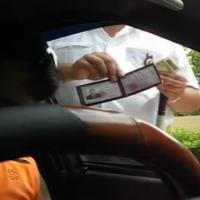 